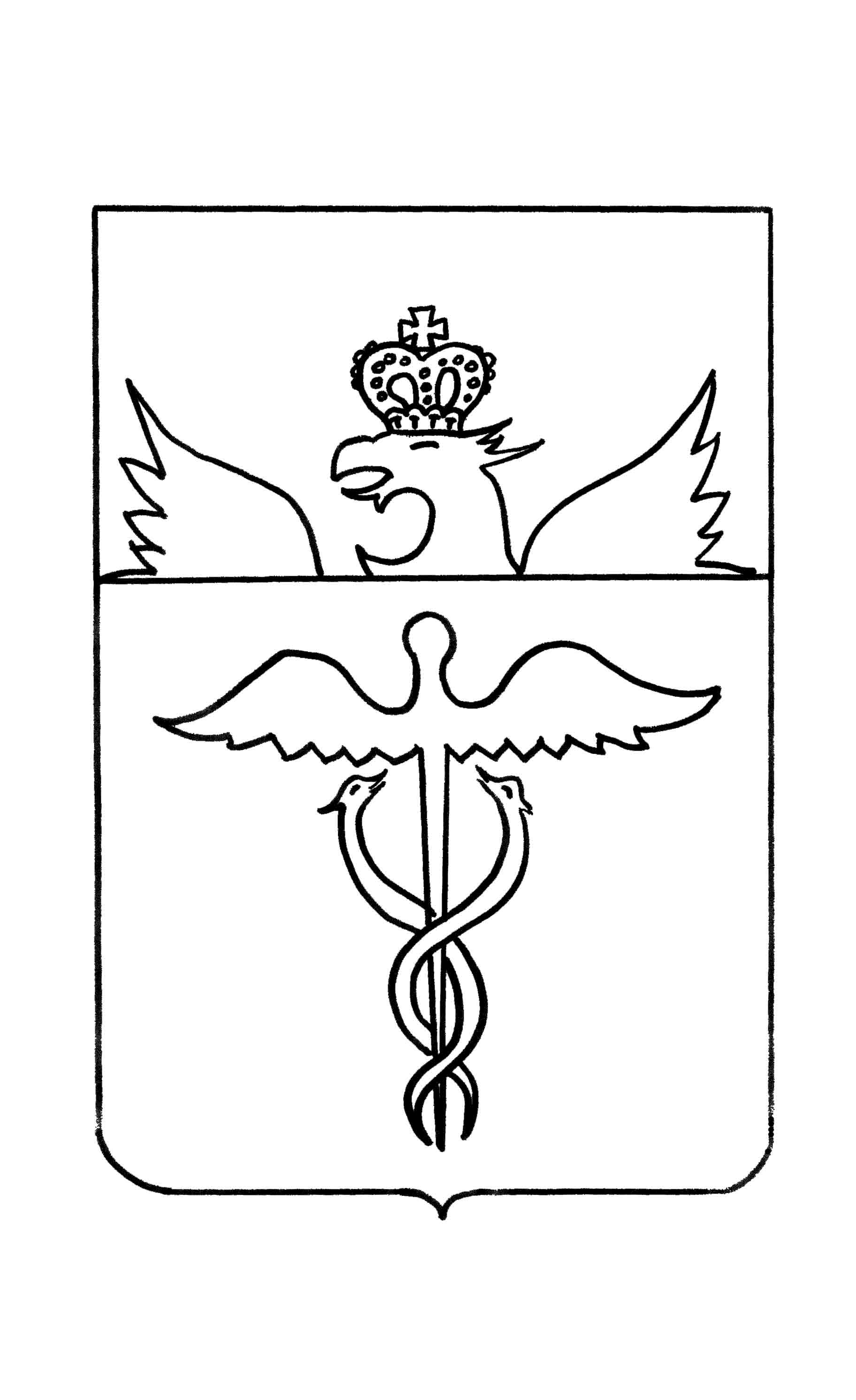 Совет народных депутатов Пузевского сельского  поселенияБутурлиновского муниципального районаВоронежской областиРЕШЕНИЕот  15 февраля 2019 года        № 176 с. ПузевоО внесении изменений в Положение о бюджетном процессе в Пузевском сельском поселении Бутурлиновского муниципального района Воронежской области, утвержденное решением Совета народных депутатов Пузевского сельского поселения от 02.09.2015 г. № 240В соответствии  со ст. 31 Бюджетного Кодекса Российской Федерации, ст. 52 Федерального закона от 06.10.2003 г. № 131-ФЗ «Об общих принципах организации местного самоуправления в Российской Федерации», законом Воронежской области от 10.10.2008 г.  № 81-ОЗ «О  бюджетном процессе в Воронежской области», рассмотрев протесты прокуратуры от 21.01.2019 г. № 2-1-2019/229, Совет народных депутатов Пузевского сельского поселения Бутурлиновского муниципального района Р Е Ш И Л:1. Внести в Положение о бюджетном процессе в Пузевском сельском поселении Бутурлиновского муниципального района Воронежской области, утвержденное решением Совета народных депутатов Пузевского сельского поселения от 02.09.2015 г. № 240, следующие   изменения:1.1. Пункт 9.3. дополнить абзацем следующего содержания:« - по иным искам к муниципальному образованию, по которым в соответствии с федеральным законом интересы соответствующего публично-правового образования представляет орган, осуществляющий в соответствии с бюджетным законодательством Российской Федерации полномочия главного распорядителя средств бюджета муниципального образования.»1.2. Пункт 26.1. дополнить вторым абзацем следующего содержания:«Муниципальные заимствования осуществляются в целях финансирования дефицита местного бюджета, а также для погашения долговых обязательств муниципального образования, пополнения остатков средств на счетах местного бюджета в течение финансового года.»2. Опубликовать настоящее решение в Вестнике муниципальных нормативно - правовых актов и иной официальной информации Пузевского сельского поселения Бутурлиновского муниципального района Воронежской области.3. Настоящее решение вступает в силу с момента опубликования.Глава Пузевского сельского поселения                                       И.М. Дорохин